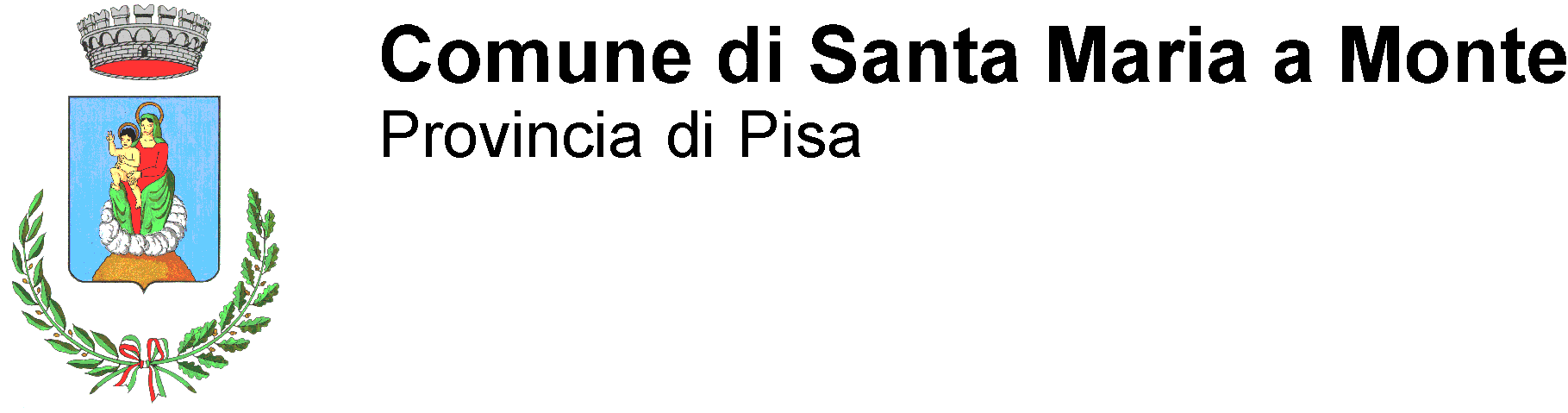 				AL COMUNE DI SANTA MARIA A MONTEPIAZZA DELLA VITTORIA, 4756020 SANTA MARIA A MONTEOGGETTO: DOMANDA ACCESSO AL BANDO PER LA CONCESSIONE DI UN CONTRIBUTO ECONOMICO ALLE ATTIVITA’ COMMERCIALI CHE APRONO O AMPLIANO LA PROPRIA ATTIVITA’ ALL’INTERNO DEL CENTRO STORICO DI SANTA MARIA A MONTE  E CHE NON RIENTRANO NEL  BANDO “PROPOSTA DI COLLABORAZIONE E CONCESSIONE CONTRIBUTO ECONOMICO PER IL RECUPERO E LO SVILUPPO DELL’ANTICO BORGO. Il sottoscritto (cognome e nome )____________________________________________________________ nato a________________________il______________________C.F.________________________________ residente a_________________________________________Via_______________________n.__________tel. n. _____________________  tel. cellulare n. ____________________________________________fax n. _____________________   e mail ___________________________________________________IN QUALITÀ DI: aspirante imprenditoretitolare/legale rappresentante dell’impresa/societàdenominazione o ragione sociale*____________________________________________________________Codice Fiscale/p.iva______________________________Sede legale: Comune Prov.____________________Via/Viale/Piazza n°___________________________________Cap______telefono cellulare______________e-mail_____________________________________;ai sensi degli artt. 47 e 48 del D.P.R. 445 del 28/12/2000, consapevole delle responsabilità e delle sanzioni penali previste di cui all’articolo 76 del D.P.R. 445/2000 in caso di dichiarazioni mendaci e della decadenza dei benefici eventualmente conseguenti al provvedimento emanato, e sotto la propria personale responsabilità,AL FINE DI PARTECIPARE al bando per l’accesso all’erogazione del contributo economico comunale per le attività commerciali che aprono LA PROPRIA ATTIVITA’ ALL’INTERNO DEL CENTRO STORICO DI SANTA MARIA A MONTE  E CHE NON RIENTRANO NEL  BANDO “PROPOSTA DI COLLABORAZIONE E CONCESSIONE CONTRIBUTO ECONOMICO PER IL RECUPERO E LO SVILUPPO DEL CUORE DELL’ANTICO BORGO”.DICHIARAa ) di:voler intraprendere nel centro storico di Santa Maria a Monte  una nuova attività commerciale e/o artigianale o di pubblico esercizio in forma d’impresa (singola o associata)  ___________________;di voler aprire una nuova unità locale nel centro storico di Santa Maria a Monte ;di voler ampliare la propria attività;b) che il settore in cui intende operare è il seguente:esercizi di vicinato per il commercio al dettaglio in sede fissa, così come definiti dall’art. 15 c. 1, lett. d) della L.R. 28/2005 e s.m.i., con superficie di vendita non superiore a mq. 300; esercizi di somministrazione al pubblico di alimenti e bevande, così come disciplinati dall’art. 41 comma 1 lett. a) della Legge Regionale 28/2005,e s.m.i. piccole attività artigianalic) di avere individuato per l’esercizio dell’attività di cui sopra idoneo locale ubicato invia/piazza________________________________ n._______ identificato catastalmente  al foglio ______ particella _____ sub. _____ cat. ___________  a tal fineCHIEDEla concessione del contributo di cui all’art.4  del bando in oggetto e allega la seguente documentazione:la documentazione attestante l’avvio della procedura amministrativa per l’apertura dell’attività (per coloro che non hanno già un impresa attiva) oppure la documentazione attestante l’ampliamento dell’attività;la documentazione attestante il possesso di licenza o autorizzazione comunale per l’esercizio dell’attività n. ________del ___________ed l’iscrizione al Registro Imprese o all’Albo delle Imprese Artigiane della C.C.I.A.A. di _____________________ al n.___________________(per coloro che hanno già una attività).contratto di possesso a qualsiasi titolo  dell’immobile sede della futura attività nel Centro Storico;Il sottoscritto dichiara di essere informato che l’erogazione della sovvenzione è subordinata all’apertura effettiva dell’attività nel triennio 2016 - 2018 e di essere a conoscenza dei vincoli di cui all’art. 9 del BANDO (Monitoraggio – Controlli – revoca dell’incentivo).Il sottoscritto, ai sensi e per gli effetti dell’art. 13 del D.Lgs. 196/2003 dichiara di essere informato che i datipersonali raccolti saranno trattati, anche con strumenti informatici, esclusivamente nell’ambito delprocedimento per il quale le presenti dichiarazioni vengono rese.Luogo_______________________data_________________firma_________________________Si allega fotocopia non autenticata di valido documento d’identità del dichiarante ai sensi dell’art. 38del DPR 445/2000.						